Autorização Para Atividade ExternaNURAP – SEDE NOMES INICIAIS A-KDia: 19/04/2017Eu, _________________________________________________________________     portador do RG _____________ ____  responsável legal do jovem  ___________________________________________, portador do RG  ____________    __,  autorizo  o  mesmo  a   participar  da  atividade  externa  e complementar dirigida  pelos monitores da instituição.  Assinatura responsável:__________________________________________________.Evento – EXPOSIÇÃO PLANO REALHORÁRIO: 08:45previsão: 01:30ATENÇÃO: A atividade monitorada pelo grupo educativo do espaço e iniciará pontualmente às 09h00.USE ROUPAS ADEQUADAS – PARA NÃO TER PROBLEMAS, EVITE VESTIDOS, SAIAS, BLUSINHAS DE ALCINHA, REGATAS, SANDÁLIAS, RASTEIRINHAS, SHORTS, CAMISAS DE TIME (FUTEBOL NACIONAL, INTERNACIONAL, BASQUETE E OUTROS ESPORTES), CAMISA DE ESCOLA DE SAMBA OU BANDAS DE MÚSICA. DURANTE A ATIVIDADE É PROIBIDO O USO DE BONÉS, TOUCAS, GORROS E CHAPÉUS. As mesmas normas de convivência da Simultaneidade serão cobradas durante a atividade.  NÃO SE ATRASE.ENDEREÇO:  Instituto Fernando Henrique Cardoso - R. Formosa, 367 – Centro (entrada pelo Vale do Anhangabaú)(5 minutos do Metrô Anhangabaú – linha vermelha / 9 minutos do Metrô São Bento – linha Azul)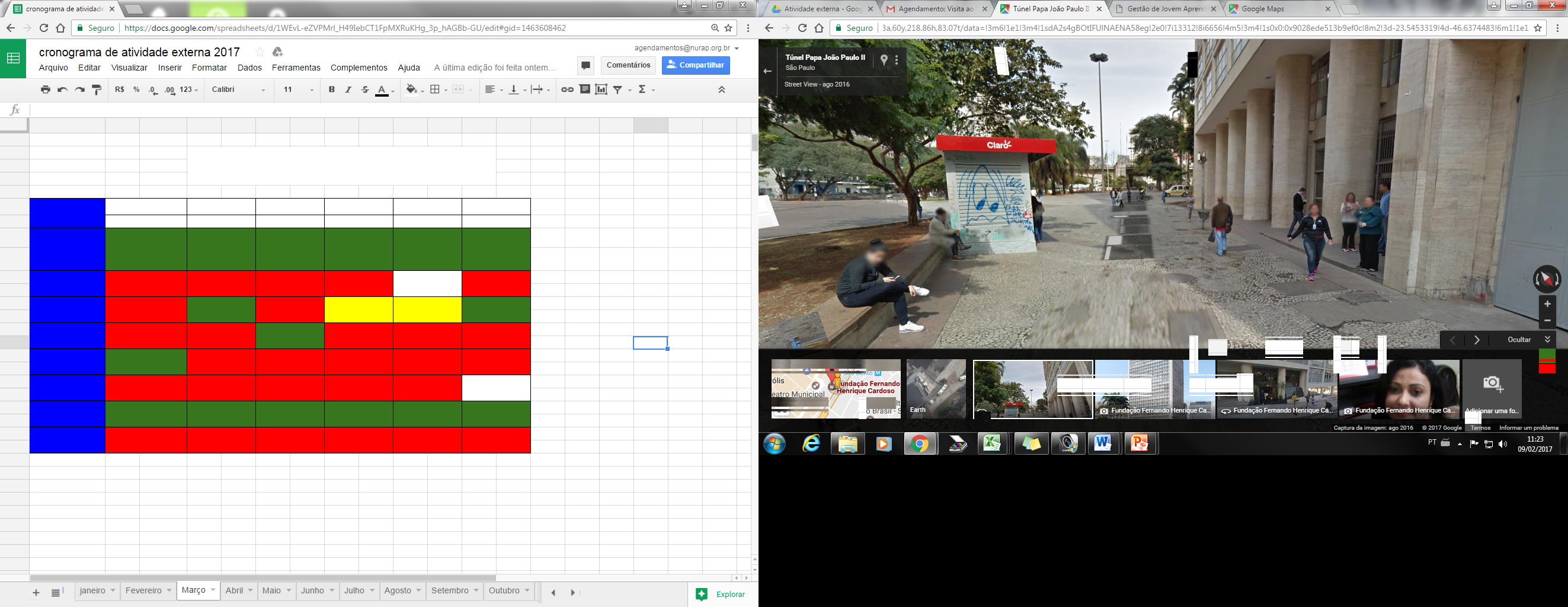 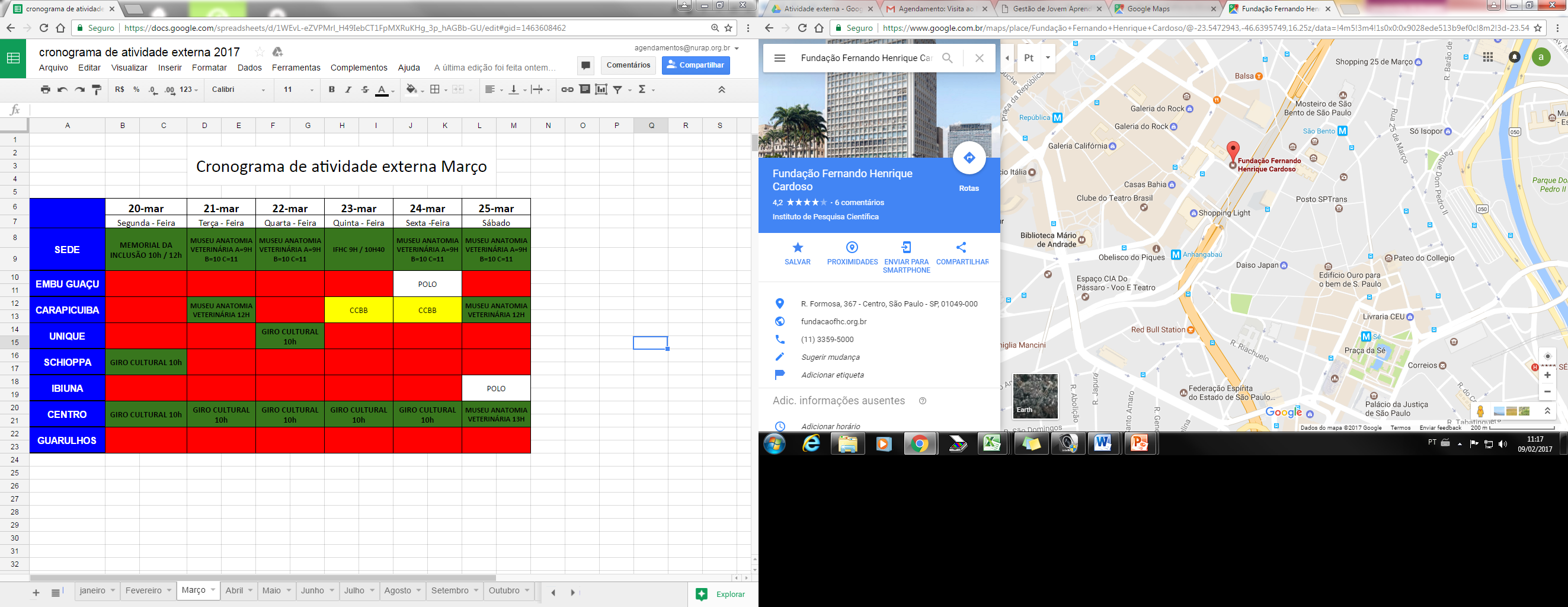 